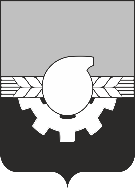 АДМИНИСТРАЦИЯ ГОРОДА КЕМЕРОВОПОСТАНОВЛЕНИЕот 24.04.2020 № 1192О внесении изменений в постановление администрациигорода Кемерово от 24.01.2020 № 123 «О закреплении муниципальных общеобразовательных учреждений города Кемерово за конкретными территориями городского округа» Во исполнение Федерального закона от 29.12.2012 № 273-ФЗ «Об образовании в Российской Федерации» в части обеспечения территориальной доступности муниципальных общеобразовательных учреждений	1. Внести изменения в постановление администрации города Кемерово от 24.01.2020 № 123 «О закреплении муниципальных общеобразовательных учреждений города Кемерово за конкретными территориями городского округа» (далее - постановление):1.1. Подраздел «Муниципальное бюджетное общеобразовательное учреждение «Средняя общеобразовательная школа № 90» раздела «Заводский район» приложения к постановлению «Перечень муниципальных общеобразовательных учреждений города Кемерово, закрепленных за конкретными территориями городского округа» изложить в следующей редакции:Муниципальное бюджетное общеобразовательное учреждение«Средняя общеобразовательная школа № 90»Прием на обучение по образовательным программам начального общего, основного общего, среднего общего образования:1.2. Подраздел «Муниципальное бюджетное общеобразовательное учреждение «Средняя общеобразовательная школа № 74» раздела «Кировский район» приложения к постановлению «Перечень муниципальных общеобразовательных учреждений города Кемерово, закрепленных за конкретными территориями городского округа» изложить в следующей редакции:Муниципальное бюджетное общеобразовательное учреждение«Средняя общеобразовательная школа № 74»Прием на обучение по образовательным программам начального общего, основного общего, среднего общего образования:ул. Рекордная              №№ 12, 15, 17а,19, 21, 27, 27а, 29а, 30, 31а, 33, 33а, 35, 47ул. Инициативная      №№ 35, 36, 37, 38, 39, 40, 41, 43, 44, 45, 48а, 50а, 62, 64, 66ул. Гурьевская ул. Леонова                  №№ 17, 18, 19, 20, 22, 24, 26, 26а, 28ул. Поповаул. Аллейная                №№ 9а, 9б, 11, 13ул. Александрова         №№ 2, 4, 5, 6аул. Тружеников            ул. Лазо                        ул. Загородная             ул. Л. Чайкиной                   ул. Одесскаяул. Щербаковаул. Уральская                       ул. Щорса                             ул. АвтомобильнаяПрием на обучение по образовательным программам среднего общего образования дополнительно к территории, указанной в пункте 1.2.1:1.3. Подраздел «Муниципальное бюджетное общеобразовательное учреждение «Средняя общеобразовательная школа № 16» раздела «Рудничный район» приложения к постановлению «Перечень муниципальных общеобразовательных учреждений города Кемерово, закрепленных за конкретными территориями городского округа» изложить в следующей редакции:Муниципальное бюджетное общеобразовательное учреждение«Средняя общеобразовательная школа № 16»1.3.1. Прием на обучение по образовательным программам начального общего, основного общего, среднего общего образования:Прием на обучение по образовательным программам среднего общего образования дополнительно к территории, указанной в пункте 1.3.1.2. Комитету по работе со средствами массовой информации администрации города Кемерово (Е.А. Дубкова) обеспечить официальное опубликование настоящего постановления.3. Контроль за исполнением настоящего постановления возложить на заместителя Главы города по социальным вопросам О.В. Коваленко.Глава города 					                                       И.В. Середюк ул. Радищева№№ 3а, 4, 4а, 4в№№ 3а, 4, 4а, 4в№№ 3а, 4, 4а, 4в№№ 3а, 4, 4а, 4вул. Патриотовнечетные номера: №№ 1-11, 15-19, 27, 27а, 29, 31,33,33а,35,35а четные номера: №№ 2-16, 16а,18,18а,18б, 24, 30, 32, 34, 34а, 36, 38нечетные номера: №№ 1-11, 15-19, 27, 27а, 29, 31,33,33а,35,35а четные номера: №№ 2-16, 16а,18,18а,18б, 24, 30, 32, 34, 34а, 36, 38нечетные номера: №№ 1-11, 15-19, 27, 27а, 29, 31,33,33а,35,35а четные номера: №№ 2-16, 16а,18,18а,18б, 24, 30, 32, 34, 34а, 36, 38нечетные номера: №№ 1-11, 15-19, 27, 27а, 29, 31,33,33а,35,35а четные номера: №№ 2-16, 16а,18,18а,18б, 24, 30, 32, 34, 34а, 36, 38ул. Космическая№№ 1, 1а, 3, 3а, 5, 5а, 6, 6а/1, 7, 9, 11, 12, 13, 14а, 15, 16, 16/1,17, 18, 18а, 22, 22а, 24,25, 27, 29, 29а, 33, 35, 37№№ 1, 1а, 3, 3а, 5, 5а, 6, 6а/1, 7, 9, 11, 12, 13, 14а, 15, 16, 16/1,17, 18, 18а, 22, 22а, 24,25, 27, 29, 29а, 33, 35, 37№№ 1, 1а, 3, 3а, 5, 5а, 6, 6а/1, 7, 9, 11, 12, 13, 14а, 15, 16, 16/1,17, 18, 18а, 22, 22а, 24,25, 27, 29, 29а, 33, 35, 37№№ 1, 1а, 3, 3а, 5, 5а, 6, 6а/1, 7, 9, 11, 12, 13, 14а, 15, 16, 16/1,17, 18, 18а, 22, 22а, 24,25, 27, 29, 29а, 33, 35, 37ул. Ю. Двужильного№№ 12, 12а, 12б, 13, 14, 16, 16а, 22, 24/1, 24/2, 26, 26а, 33, 36, 36а№№ 12, 12а, 12б, 13, 14, 16, 16а, 22, 24/1, 24/2, 26, 26а, 33, 36, 36а№№ 12, 12а, 12б, 13, 14, 16, 16а, 22, 24/1, 24/2, 26, 26а, 33, 36, 36а№№ 12, 12а, 12б, 13, 14, 16, 16а, 22, 24/1, 24/2, 26, 26а, 33, 36, 36аул. Базовая№№ 8-18,18а№№ 8-18,18а№№ 8-18,18а№№ 8-18,18аул. У. Громовойул. Глинки№№  3, 5                               №№  3, 5                               №№  3, 5                               №№  3, 5                               ул. Тюленина№№ 8, 11,13,17,19№№ 8, 11,13,17,19№№ 8, 11,13,17,19№№ 8, 11,13,17,19Садоводческое некоммерческое товарищество собственников недвижимости «Искитимское», Садоводческое некоммерческое товарищество собственников недвижимости «Ягодка»Прием на обучение по образовательным программам среднего общего образования дополнительно к территории, указанной в пункте 1.1.1:Садоводческое некоммерческое товарищество собственников недвижимости «Искитимское», Садоводческое некоммерческое товарищество собственников недвижимости «Ягодка»Прием на обучение по образовательным программам среднего общего образования дополнительно к территории, указанной в пункте 1.1.1:Садоводческое некоммерческое товарищество собственников недвижимости «Искитимское», Садоводческое некоммерческое товарищество собственников недвижимости «Ягодка»Прием на обучение по образовательным программам среднего общего образования дополнительно к территории, указанной в пункте 1.1.1:Садоводческое некоммерческое товарищество собственников недвижимости «Искитимское», Садоводческое некоммерческое товарищество собственников недвижимости «Ягодка»Прием на обучение по образовательным программам среднего общего образования дополнительно к территории, указанной в пункте 1.1.1:Садоводческое некоммерческое товарищество собственников недвижимости «Искитимское», Садоводческое некоммерческое товарищество собственников недвижимости «Ягодка»Прием на обучение по образовательным программам среднего общего образования дополнительно к территории, указанной в пункте 1.1.1:ул. 1-я Линия (нечетные номера) ул. 2-я Линия ул. 3-я Линияул. 4-я Линия                       ул. 5-я Линия                             ул. 6-я Линияул. 7-я Линия ул. 8-я Линия        ул. 9-я Линияул. 10-я Линия                      ул. 11-я Линия                           ул. 12-я Линияул. 13-я Линия                      ул. 14-я Линия                           ул. 15-я Линия1-й Школьный проездпер. 1-й Карпатскийпер. 2-й Карпатский     пер. 3-й Карпатский пер. 2-й Южный          пер. 3-й Южныйпер. 4-й Южныйпер. 5-й Южный          проезд 1-й Парковыйул. 1-й ТупикЦветочный проезд          ул. 1-я Линия (нечетные номера) ул. 2-я Линия ул. 3-я Линияул. 4-я Линия                       ул. 5-я Линия                             ул. 6-я Линияул. 7-я Линия ул. 8-я Линия        ул. 9-я Линияул. 10-я Линия                      ул. 11-я Линия                           ул. 12-я Линияул. 13-я Линия                      ул. 14-я Линия                           ул. 15-я Линия1-й Школьный проездпер. 1-й Карпатскийпер. 2-й Карпатский     пер. 3-й Карпатский пер. 2-й Южный          пер. 3-й Южныйпер. 4-й Южныйпер. 5-й Южный          проезд 1-й Парковыйул. 1-й ТупикЦветочный проезд          ул. 1-я Цветочная                 ул. 2-я Цветочная                      ул. 3-я Цветочнаяул. 4-я Цветочная                 ул. 6-я Цветочная                      ул. 7-я Цветочнаяул. 8-я Цветочная                 ул. 9-я Цветочная                      ул. 10-я ЦветочнаяОкружной проезд                 Кольцевой проезд                      Пионерский тупикПионерский проезд              пер. 5-й Линии                           ул. 12-й Тупикул. Журавлевскаяул. Социалистическая          проезд 3-й Школьный       6-й Цветочный тупик           проезд 2-й Школьный пер. 7-й Южный 3-й Парковый проезд          2-й Парковый проездул. Ю. Двужильного (частный сектор)ул. Державина                            ул. Вольнаяул. Шумихинская                ул. Орловская                             ул. Знаменскаяул. Кишеневская                 Школьный бульвар                    пер. Звездный           ул. Карпатская                     пер. Братский                             проезд Братский10-й Линейный тупик         10-й Линейный проезд11-й Линейный тупик11-й Линейный проезд9-й Цветочный тупик           8-й Цветочный проезд         7-й Цветочный тупикпер.2-й Цветочный     пер. 1-й Цветочныйпер.1-й Южный          пер.3-й Цветочныйул. 4-я Камышинская         ул. 5-я КамышинскаяЦветочный тупикпер. 6-й Линии8-й Цветочный тупикул. Инициативнаянечетные номера: №№ 77 – 99а, четные номера: №№ 78 – 102нечетные номера: №№ 77 – 99а, четные номера: №№ 78 – 102нечетные номера: №№ 77 – 99а, четные номера: №№ 78 – 102нечетные номера: №№ 77 – 99а, четные номера: №№ 78 – 102нечетные номера: №№ 77 – 99а, четные номера: №№ 78 – 102ул. Обнорского№№ 1 -51№№ 1 -51ул. Халтуринанечетные номера: №№ 1 – 17а, четные номера: №№ 2 – 36нечетные номера: №№ 1 – 17а, четные номера: №№ 2 – 36нечетные номера: №№ 1 – 17а, четные номера: №№ 2 – 36нечетные номера: №№ 1 – 17а, четные номера: №№ 2 – 36нечетные номера: №№ 1 – 17а, четные номера: №№ 2 – 36ул. Шубинанечетные номера: №№ 1 – 27, четные номера: №№ 2 – 20нечетные номера: №№ 1 – 27, четные номера: №№ 2 – 20нечетные номера: №№ 1 – 27, четные номера: №№ 2 – 20нечетные номера: №№ 1 – 27, четные номера: №№ 2 – 20нечетные номера: №№ 1 – 27, четные номера: №№ 2 – 20ул. Дунайская№№ 36 – 81№№ 36 – 81ул. Красноярская №№ 1 – 36№№ 1 – 36ул. Белорусская№№  55 – 70№№  55 – 70ул. Спартака№№  2 – 26№№  2 – 26ул. Днепропетровская№№ 58 – 69№№ 58 – 69пер. 2-й Инициативный ул. Варшавская                                   ул. В. Толстиковаул. Артёма                                      ул. Народная                                       ул. Рыбинская                            проезд 1-й Рыбинский проезд 2-й Рыбинский    проезд 3-й Рыбинский                   проезд 4-й Рыбинский                  ул. Металлистовпроезд 1-й Варшавский                         проезд 2-й Варшавский ул. Сурикова                                       ул. Станиславскогоул. Металлистовпроезд 1-й Варшавский                         проезд 2-й Варшавский ул. Сурикова                                       ул. Станиславскогоул. Металлистовпроезд 1-й Варшавский                         проезд 2-й Варшавский ул. Сурикова                                       ул. Станиславскогоул. Каркаснаяул. Донбасская                                    ул. Герцена                                   ул. Ростовскаяул. Лунная                                           проезд Лунный                             ул. Менделееваул. Каркаснаяул. Донбасская                                    ул. Герцена                                   ул. Ростовскаяул. Лунная                                           проезд Лунный                             ул. Менделееваул. Акмолинская                              ул. Чамальская                          ул. Крыловаул. Циалковского                             ул. Тяжинская                           ул. Барзасскаяул. Карамзина                           ул. Балтийскаяул. Верхотомская                             ул. Гайдара                                ул. Черниговскаяул. Багратиона                                 ул. Седова                                 ул. Бетховенаул. Белинского                                  ул. Победы                                ул. Перекопскаяпер. Химзаводской                           ул. Восточная ул. Байкальскаяпер. Правдыул. Акмолинская                              ул. Чамальская                          ул. Крыловаул. Циалковского                             ул. Тяжинская                           ул. Барзасскаяул. Карамзина                           ул. Балтийскаяул. Верхотомская                             ул. Гайдара                                ул. Черниговскаяул. Багратиона                                 ул. Седова                                 ул. Бетховенаул. Белинского                                  ул. Победы                                ул. Перекопскаяпер. Химзаводской                           ул. Восточная ул. Байкальскаяпер. Правдыпер. Перекопский                           ул. Григорьева                          ул. Гончароваул. Прибрежная                              ул. Суховерхова                       ул. Запорожскаяул. Курская                                     ул. Джамбула                            ул. Репинаул. Лобачевского                           ул. Правотомская                     ул. Кемеровскаяул. Осипенко                                  ул. Декабристов                        ул. Толстогоул. Нарымское шоссе ул. Правды                                 ул. Шишкинаул. Астраханская                              ул. Бурденко                              пер. Перекопский                           ул. Григорьева                          ул. Гончароваул. Прибрежная                              ул. Суховерхова                       ул. Запорожскаяул. Курская                                     ул. Джамбула                            ул. Репинаул. Лобачевского                           ул. Правотомская                     ул. Кемеровскаяул. Осипенко                                  ул. Декабристов                        ул. Толстогоул. Нарымское шоссе ул. Правды                                 ул. Шишкинаул. Астраханская                              ул. Бурденко                              пер. Перекопский                           ул. Григорьева                          ул. Гончароваул. Прибрежная                              ул. Суховерхова                       ул. Запорожскаяул. Курская                                     ул. Джамбула                            ул. Репинаул. Лобачевского                           ул. Правотомская                     ул. Кемеровскаяул. Осипенко                                  ул. Декабристов                        ул. Толстогоул. Нарымское шоссе ул. Правды                                 ул. Шишкинаул. Астраханская                              ул. Бурденко                              ул. Дунайская ул. Дунайская №№ 1 - 35№№ 1 - 35№№ 1 - 35ул. Днепропетровская ул. Днепропетровская №№ 1- 57№№ 1- 57№№ 1- 57ул. Белорусская ул. Белорусская №№ 1-54№№ 1-54№№ 1-54ул. Абызоваул. Ангарскаяул. Артельнаяул. Балакирева   ул. Балахонская  ул. Вальцоваяул. Высокая   ул. Волкова   ул. Восстания ул. Горноспасательная  ул. Горноспасательная станцияул. Гравийнаяул. Губкина ул. Диагональная    ул. Д. Донскогоул. Дубровского ул. Игарская    ул. 2-я Игарскаяул. 3-я Игарская  ул. Ишимская  ул. Канскаяул. 2-я Канская ул. Карская   ул. Карьернаяул. Кольская ул. Коммуны  ул. Костриковаул. Косульская  ул. Красная горка ул. Красноводскаяул. Краснореченская    ул. Кулундинская    ул. Лебедеваул. Логовская  ул.  Расковой    ул. Майскаяул. 2-я Майская ул. Макаренко    ул. Мариинскаяул. Медицинская  ул. Мелитопольская   ул. Милицейскаяул. 2-я Нагорная  ул. 3-я Нагорная    ул. Немировича – Данченкоул. Краснокамская             ул. Студенческаяул. Краснокамская             ул. Студенческаяул. Фурманова                                ул. Односторонняя  ул. Озерная ул. Панфиловаул. Паровознаяул. Пархоменко   ул. Первомайская площадьул. Пероваул. Пограничная ул. Правобережная  ул. Промысловаяул. Республиканская     ул. Рутгерса    ул. Сахалинскаяул. Серова   ул. Сеченова  ул. Симеизская                     ул. Скрябина                           ул. Сосновый бор                            ул. 1-я Сосноваяул. 2-я Сосновая       ул. 3-я Сосновая    ул. Сувороваул. 1-й Теплый ключ    ул. 2-й Теплый ключ    ул. 3-й Теплый ключ   ул. 4-й Теплый ключ   ул. 5-й Теплый ключ   ул. Трамвайная                                      ул. Транспортная            ул. Трубная      ул. Шахтерскаяул. Энгельсапер. Юргинский                                 пер. 1-й Береговойпер. 2-й Береговой       пер. Бобруйский                            пер.  Волкова                                   пер. 2-й Волкова              пер. 1-й Горняцкий                       пер. 2-й Горняцкийпер. 3-й Горняцкий   пер. Диагональный                        пер. Игарскийпер. 1-й Игарский   пер. Итатский  пер. Ишимскийпер. Клубный    пер. Краснодонский пер. Крымский                           пер. Лебедева  пер. Логовой                                   пер. 1-й Макаренкопер. 2-й Макаренко    пер. 1-й Медицинский пер. 2-й Медицинский   пер. 3-й Медицинский   пер. 4-й Медицинский пер. 5-й Медицинский пер. 6-й Медицинский пер. Мелитопольский пер. Минскийпер. 1-й Нагорный      пер. 2-й Нагорный  пер. Немировича - Данченко пер. Односторонний   пер. Пограничныйпер. Рудничный   пер. Симеизский    пер. Стадионныйпер. Энгельсаул. Тульскаяпер. Бакинскийпер. Чуйскийул. Бакинскаяпер. Штрековскийул. Лядоваул. Нахимова               четные номера: №№20-46, нечетные номера: №№1-65просп. Шахтеров         №№15,17,19,21,22,26,27,28,30,31№№15,17,19,21,22,26,27,28,30,31ул. Амурская  ул. Андреевскаяул. Балочнаяул. Бодайбинская   ул. Амурская  ул. Андреевскаяул. Балочнаяул. Бодайбинская   ул. Амурская  ул. Андреевскаяул. Балочнаяул. Бодайбинская   ул. Александровскаяул. Антиповаул. Барабинскаяул. Васнецова       ул. Александровскаяул. Антиповаул. Барабинскаяул. Васнецова       ул. 1905 годаул. Ашхабадскаяул. Барабашскаяул. Водонапорнаяул.  Вологодская      ул.  Вологодская      ул.  Вологодская      ул. Воронежская    ул. Воронежская    ул. 1-я Веернаяул. 2-я Веерная      ул. 2-я Веерная      ул. 2-я Веерная      ул.  Дегтярева      ул.  Дегтярева      ул. Глубокая ул. Единства            ул. Единства            ул. Единства            ул.  Заветная    ул.  Заветная    ул. Казахскаяул. Керченская    ул. Керченская    ул. Керченская    ул. Кирзаводская  ул. Кирзаводская  ул. Ключеваяул. Коперная ул. Колокольцеваул. Кутузова       ул. Коперная ул. Колокольцеваул. Кутузова       ул. Коперная ул. Колокольцеваул. Кутузова       ул. Алма-Атинская ул. Кондомская  ул. Колывановская   ул. Алма-Атинская ул. Кондомская  ул. Колывановская   ул. Крутой разъездул. Коммунальнаяул. Кулибина    ул. Кудринскаяул. Луганская      ул. Кудринскаяул. Луганская      ул. Кудринскаяул. Луганская      ул. Линейная ул. 2-я Луганская   ул. Линейная ул. 2-я Луганская   ул. Латвийскаяул. Литовскаяул.  Менжинского     ул.  Менжинского     ул.  Менжинского     ул. Магаданская        ул. Магаданская        ул. Макеевскаяул. Мамонтова                ул. Мамонтова                ул. Мамонтова                ул. Мартовская    ул. Мартовская    ул. Мираул. Минина-Пожарского   ул. Минина-Пожарского   ул. Минина-Пожарского   ул. Михайловская      ул. Михайловская      ул. Мраморнаяул. Мытищенская ул. 1-я Орскаяул. Мытищенская ул. 1-я Орскаяул. Мытищенская ул. 1-я Орскаяул. Нартоваул. О. Кошевогоул. Нартоваул. О. Кошевогоул. Нижняяул. Обороныул. 2-я Орская  ул. 2-я Орская  ул. 2-я Орская  ул. Осиновская   ул. Осиновская   ул. Прямоугольнаяул. Покатная ул. Ракетная ул. Северянкаул. Покатная ул. Ракетная ул. Северянкаул. Покатная ул. Ракетная ул. Северянкаул.  Пожарная ул. Рушанская ул. Сырчинаул.  Пожарная ул. Рушанская ул. Сырчинаул. Ракитянскогоул. Связнаяул. Славыул. Слюдянская      ул. Слюдянская      ул. Слюдянская      ул. Согласия     ул. Согласия     ул. Спутниковул. Стародинамитная      ул. Стародинамитная      ул. Стародинамитная      ул. 2-я Стародинамитная  ул. 2-я Стародинамитная  ул. Станция Шахтерул. Стволовая ул. Таллинская ул. Узкоколейная     ул. Стволовая ул. Таллинская ул. Узкоколейная     ул. Стволовая ул. Таллинская ул. Узкоколейная     ул. Сызранскаяул. Типоваяул. Уссурийская   ул. Сызранскаяул. Типоваяул. Уссурийская   ул. Таймырскаяул.  Черноморскаяул. Хакасскаяул.  Холодный ключ          ул.  Холодный ключ          ул.  Холодный ключ          ул. Четырехрядная   ул. Четырехрядная   пер. Славыул.  Школьный проезд      ул.  Школьный проезд      ул.  Школьный проезд      ул. Январская          ул. Январская          пер. Шоссейныйпер. Шадринскийпер. Шадринскийпер. Шадринскийпер.1-й Бодайбинский   пер.1-й Бодайбинский   пер. 2-й Бодайбинский     пер. 3-й Бодайбинский пер. Васнецовапер.  Жданова   пер. 3-й Бодайбинский пер. Васнецовапер.  Жданова   пер. 3-й Бодайбинский пер. Васнецовапер.  Жданова   пер.1-й Веерныйпер.1-й Андреевский пер. 2-й Жданова  пер.1-й Веерныйпер.1-й Андреевский пер. 2-й Жданова  пер. 2-й Веерныйпер. 1-й Антиповапер. 2-й Антиповапер. Высоковольтный       пер. Высоковольтный       пер. Высоковольтный       пер. Глубокий   пер. Глубокий   пер. Запрудныйпер. Карельский           пер. Карельский           пер. Карельский           пер. Коперный                 пер. Коперный                 пер. Кулибинапер. Макеевский пер. 4-й Мирный   пер. Макеевский пер. 4-й Мирный   пер. Макеевский пер. 4-й Мирный   пер. 1-й Мирныйпер. Нартова       пер. 1-й Мирныйпер. Нартова       пер. 2-й Мирныйпер. Плехановапер. Плановый пер. 2-й Славы    пер. Плановый пер. 2-й Славы    пер. Плановый пер. 2-й Славы    пер. 1-й Пионерскийпер. 3-й Славы   пер. 1-й Пионерскийпер. 3-й Славы   пер.  1-й Славыпер. Сызранскийпер. Спутниковпер. Угловой     ул. Вознесенскогоул. Саянскаяул. Доходнаяпер. Спутниковпер. Угловой     ул. Вознесенскогоул. Саянскаяул. Доходнаяпер. Спутниковпер. Угловой     ул. Вознесенскогоул. Саянскаяул. Доходнаяпер. 1-й Солдатскийпер. Угольщиковул. Коминтернаул. Трудоваяул. Ногинская                пер. 1-й Солдатскийпер. Угольщиковул. Коминтернаул. Трудоваяул. Ногинская                пер. 2-й Солдатскийпер. Кольцевойул. Мироновскаяул. Цимлянскаяул. Нахимова     нечетные номера: с № 67, четные номера: с № 48 нечетные номера: с № 67, четные номера: с № 48 нечетные номера: с № 67, четные номера: с № 48 нечетные номера: с № 67, четные номера: с № 48 нечетные номера: с № 67, четные номера: с № 48 Некоммерческое садовое товарищество «Рудничное»Некоммерческое садовое товарищество «Рудничное»Некоммерческое садовое товарищество «Рудничное»Некоммерческое садовое товарищество «Рудничное»Некоммерческое садовое товарищество «Рудничное»Некоммерческое садовое товарищество «Рудничное»ул. Абаканская      ул. Абаканская      ул. Автомобилистов    ул. Автомобилистов    ул. Благовещенскаяул. Благовещенскаяул. 1-я Бутовская             ул. 1-я Бутовская             ул. 2-я Бутовская       ул. 2-я Бутовская       ул. 3-я Бутовскаяул. 3-я Бутовскаяул. 4-я Бутовская    ул. 4-я Бутовская    ул. 5-я Бутовская     ул. 5-я Бутовская     ул. 6-я Бутовскаяул. 6-я Бутовскаяул. Бухарская       ул. Бухарская       ул. 1-я Бухарская    ул. 1-я Бухарская    ул. 2-я Бухарскаяул. 2-я Бухарскаяул. Гвардииул. Грязовецкая       ул. Гвардииул. Грязовецкая       ул. Гомелевскаяул. Городецкая   ул. Гомелевскаяул. Городецкая   ул. Горняцкаяул. Грозненскаяул. Горняцкаяул. Грозненскаяул. Декабрьская    ул. Декабрьская    ул. Декабрьский проезд    ул. Декабрьский проезд    ул. Донецкаяул. Донецкаяул. Загорская           ул. Загорская           ул. Застройщиков    ул. Застройщиков    ул. Зеленый Клинул. Зеленый Клинул. Канатная       ул. Канатная       ул. Карачинская   ул. Карачинская   ул. Кольчугинскаяул. Кольчугинскаяул. Крайняя                  ул. Крайняя                  ул. Кривая     ул. Кривая     ул. Курильскаяул. Курильскаяул. Липецкая      ул. Липецкая      ул. Логовая          ул. Логовая          ул. Люблинскаяул. Люблинскаяул. Майкопская        ул. Майкопская        ул. 2-я Майкопская        ул. 2-я Майкопская        ул. Муромскаяул. Муромскаяул. Невельская            ул. Невельская            ул. Охотников     ул. Охотников     ул. Памирскаяул. Памирскаяул. 1-я Парниковская    ул. 1-я Парниковская    ул. 2-я Парниковская   ул. 2-я Парниковская   ул. Петрозаводскаяул. Петрозаводскаяул. 1-я Полевая           ул. 1-я Полевая           ул. Пологая   ул. Пологая   ул. 1-я Пологаяул. 1-я Пологаяул. Порт-Артурская   ул. Порт-Артурская   ул. Портовая ул. Портовая ул. Ревдинскаяул. Ревдинскаяул. Рождественская    ул. Рождественская    ул. Святой источник  ул. Святой источник  ул. Сельскаяул. Сельскаяул. Славгородская    ул. Славгородская    ул. Сормовская   ул. Сормовская   ул. Столбоваяул. Столбоваяул. Тулунская         ул. Тулунская         ул. Углегорская      ул. Углегорская      ул. Узловаяул. Узловаяул. Уфимская                          ул. Уфимская                          ул. 2-я Уфимская                    ул. 2-я Уфимская                    ул. Физкультурнаяул. Физкультурнаяул. Хвалынская  ул. Хвалынская  ул. Ходковая ул. Ходковая ул. Череповецкаяул. Череповецкаяул. 2-я Юбилейная           ул. 2-я Юбилейная           ул. 50-лет Победы ул. 50-лет Победы пер. Абаканскийпер. Абаканскийпер. Банный            пер. Банный            пер. Благовещенский      пер. Благовещенский      пер. Загорскийпер. Загорскийпер. Карачинский     пер. Карачинский     пер. Кривой        пер. Кривой        пер. Конныйпер. Конныйпер. Люблинский    пер. Люблинский    пер. Парниковский      пер. Парниковский      пер. Сормовскийпер. Сормовскийпер. Узловой      пер. Узловой      пер. Усманский     пер. Усманский     пер. Холмскийпер. Холмскийпер. Юбилейный пер. Юбилейный пер. Петрозаводскойпер. Петрозаводскойул. Арсеньева   ул. Арсеньева   ул. Бачатская      ул. Бачатская      ул. Береговаяул. Береговаяул. Боровая          ул. Боровая          ул. Елыкаевская   ул. Елыкаевская   ул. Есенинаул. Есенинаул. Колхозная      ул. Колхозная      ул. Крамского   ул. Крамского   ул. Ноябрьскаяул. Ноябрьскаяул. Правая Гавань   ул. Правая Гавань   ул. Радиостанция ул. Радиостанция ул. Речнаяул. Речнаяпер. Бачатский    пер. Бачатский    пер. 1-й Елыкаевский    пер. 1-й Елыкаевский    пер. 2-й Елыкаевскийпер. 2-й Елыкаевскийпер. 1-й Колхозный       пер. 1-й Колхозный       пер. Крамского   пер. Крамского   пер. 1-й Ноябрьскийпер. 1-й Ноябрьскийпер. 2-й Ноябрьский  пер. 2-й Ноябрьский  пер. 3-й Ноябрьскийпер. 3-й Ноябрьский